OBS: RECEITA ABAIXO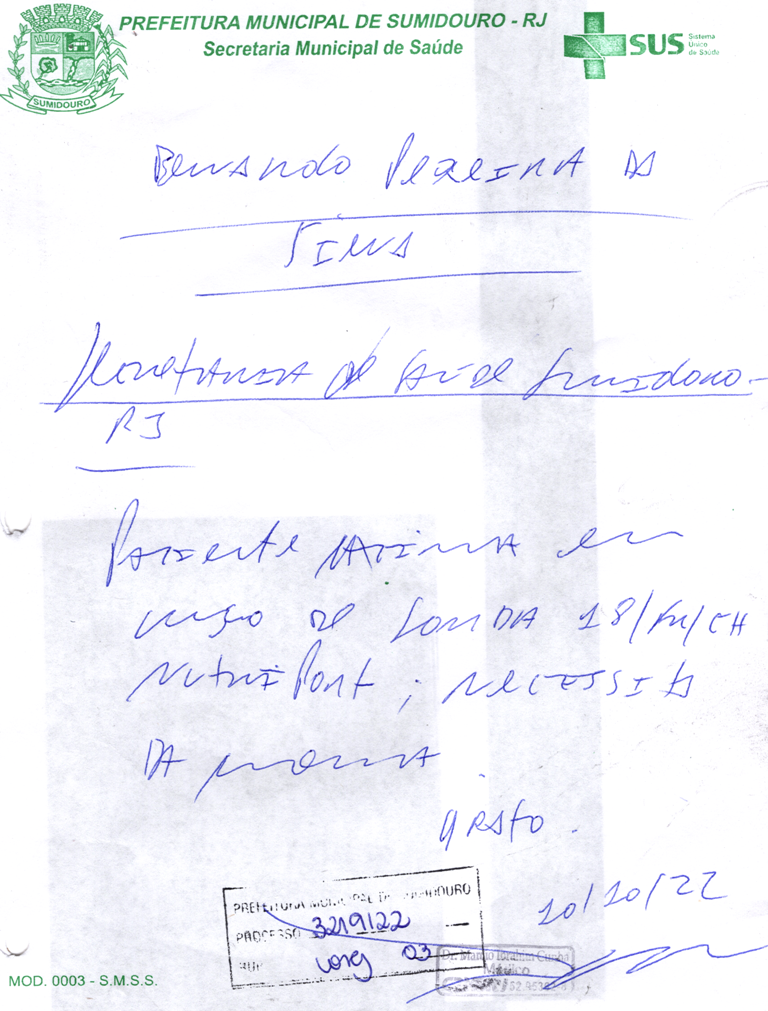 ITEMDESCRIÇÃOUNIDQUANTVALOR UNITARIOVALOR TOTAL01SONDA 18 FR 1,5 CM PARA GTT (GASTROSTOMIA)UND04